FELVÉTELI TÁJÉKOZTATÓA 2024. június 11-13-án megtartandó Építész Msc felvételi eljárásról az ÓE YBL KaronTisztelt Jövendő Msc-s Hallgatónk! Kedves Felvételizőnk!A 2024/25 őszi félévében induló Építész mesterképzésünk felvételi eljárásával kapcsolatban az alábbiakról tájékoztatom:A felvételi eljárás online történik. A felvételi folyamat egy szakmai írásbeli és egy szakmai szóbeli szakaszból áll. Az angol nyelvű képzésre is jelentkező hallgatók esetében a felvételi egyidőben angol és magyar nyelven történik.SZAKMAI ÍRÁSBELI SZAKASZ:A szakmai alkalmassági vizsga kezdete: 2024.06.11. délelőtt 10 óra 00 perc. A szakmai írásbeli szakasz menete: A Kar honlapján a kezdőlapon a hírek között (www.ybl.hu) és az alábbi linken 10.00-tól lesz elérhető a vizsga kiírása, mely egy tervezési feladat lesz. https://drive.google.com/drive/folders/1rYvr8W2hxU6RTmdyct6a4S2jL5tNa5WV?usp=share_linkA vizsgafeladat megoldását 14.00-ig kell elküldeni az alábbi e-mail címre: ybl.epiteszmernoki.intezet@uni-obuda.huA megoldott vizsgafeladat maximum 5 Mb méretű JPEG kiterjesztésű képfájl, szkennelt vagy befotózott szabadkézi rajz, tetszőleges technikával (ceruza, toll, marker, akvarell, stb). Javasolt A/4 – formátumú lapon dolgozni. A fájl nevét a következő példa szerint kell megadni: kovács_jános_1999_10_rajz (vezetéknév keresztnév születési dátum (év/hónap) rajz) Figyelem! Kizárólag 1 db fájl tölthető fel!SZAKMAI SZÓBELI SZAKASZ:A szóbeli alkalmassági vizsga kezdete: 2024.06.12. és 2022.06.13. délelőtt 10 óra 00 perc. A szóbeli szakasz menete: A vizsgázókat csoportosan, óránként beosztva hívjuk meg a ZOOM programban egy e-mail útján (arra az e-mailre érkezik a meghívó június 11. kedden, amiről a jelentkező a portfólióját megküldte). Az e-mailben küldött linkre kétszer kattintva a program automatikusan elindul. A felvételi bizottság mindig csak egy jelöltet enged az online felületre belépni, ezért a csatlakozás után várakozni kell.A szóbeli vizsgára szakmai munkásságot bemutató portfóliót kell készíteni, amely maximum 3db, releváns építészeti tárgyú alkotást tartalmazhat. A végzős alapszakos hallgatók elsősorban a diplomájukat és korábbi féléves terveiket szerepeltessék!A PORTFÓLIÓRÓL:A portfóliót a ZOOM program képernyőmegosztó funkciójával kerül bemutatásra, melyet a jelentkezők az írásbeli vizsga napjáig (2024.06.11.) küldhetik el 10.00-i határidővel az ybl.epiteszmernoki.intezet@uni-obuda.hu címre.A portfólióban szereplő tervek esetleges társszerzőségét fel kell tüntetni!A portfólió maximum 5 Mb méretű PDF formátumú lehet.A portfólió azonosítását a következő szerint kell megadni: kovács_jános_1999_10_portfólió(vezetéknév keresztnév születési dátum (év/hónap) portfólió)EREDMÉNYHIRDETÉS, REKLAMÁCIÓ, TECHNIKAI PROBLÉMA:Mind az írásbeli, mind a szóbeli vizsga eredményéről az E-felvételi rendszeren keresztül értesül. A kapott pontokkal kapcsolatos reklamációkat is az E-felvételi rendszeren keresztül juttathatják el a Felvételi Bizottság felé.FIGYELEM! A hibás, vagy nem megfelelő fájl elnevezéssel, továbbá a méretkorlátokat nagymértékben átlépő fájlméretben küldött vizsgarajzokat és portfóliókat az Intézet nem fogadja be!Technikai probléma esetén kérjük, hogy az alábbi e-mail címre írjanak:ybl.epiteszmernoki.intezet@uni-obuda.hu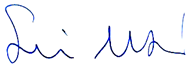 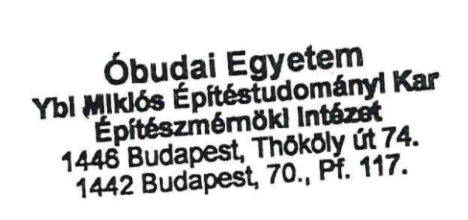 Budapest, 2024. 04. 30.Dr. Sugár ViktóriaintézetigazgatóÉpítészmérnöki IntézetÓbudai Egyetem Ybl Miklós Építéstudományi Kar